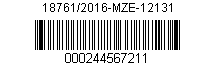 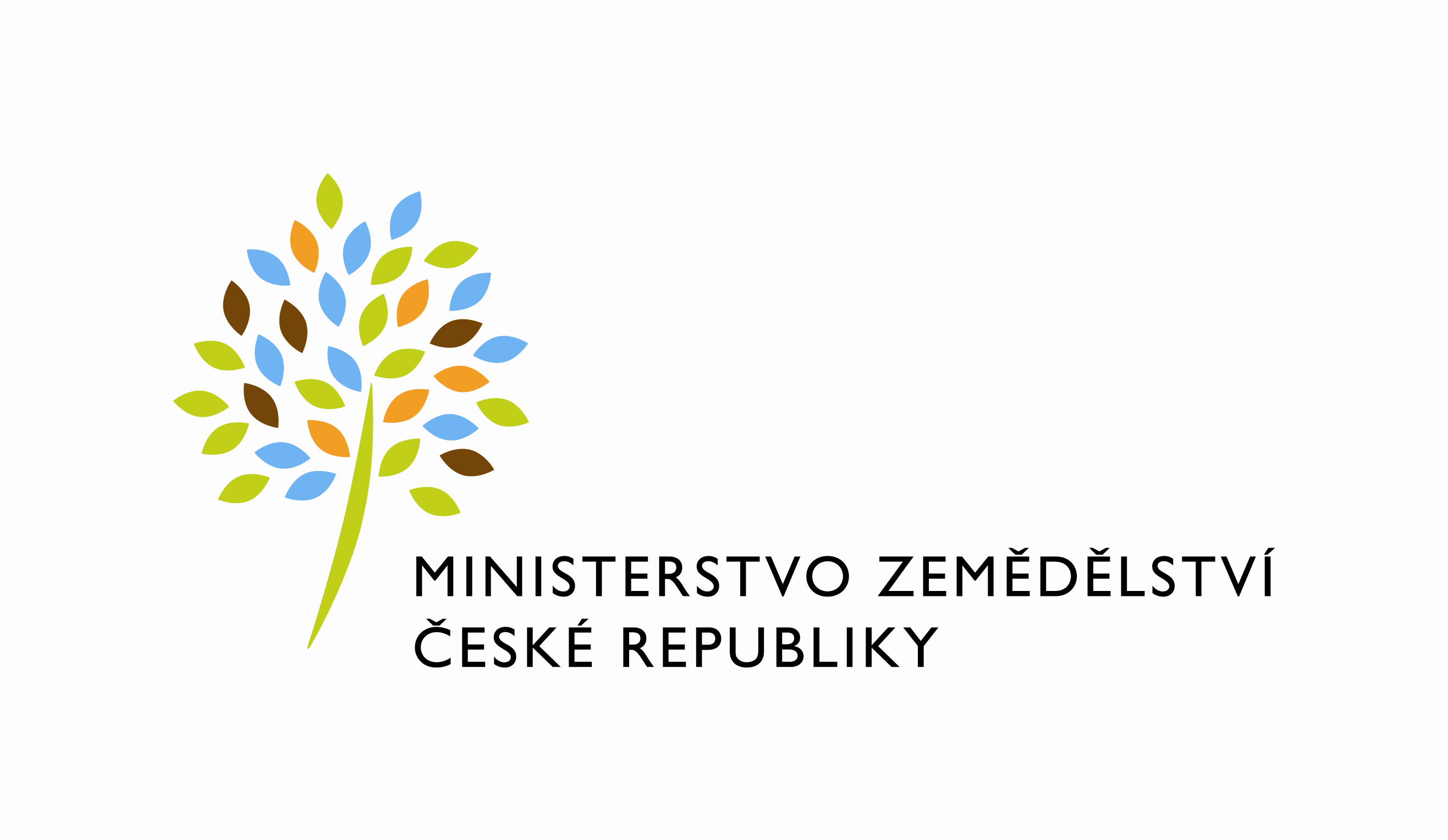 Smlouva o dílo č. 307-2016-12131uzavřená podle § 2586 a násl. zákona č. 89/2012 Sb., občanského zákoníku (dále jen „občanský zákoník“) ve spojení s § 2631 občanského zákoníku(dále jen ,,Smlouva“)Smluvní strany:  Česká republika – Ministerstvo zemědělství se sídlem: Těšnov 65/17, 110 00 Praha 1 – Nové MěstoIČ: 00020478DIČ: není plátcem DPHBankovní spojení: Česká národní banka, č. účtu 1226001/0710zastoupenou Ing. Jiřím Boháčkem, ředitelem Odboru vnitřní správy(dále jen „objednatel“)a xxxxxxxxse sídlem:……………………….IČ:   …………….      DIČ:     ………………………..Společnost je registrována u Městského soudu v Praze…..., oddíl……., vložka……/pokud OSVČ uvést registraci u Živnostenského úřaduBankovní spojení: ……….číslo účtu: ………………..zastoupenou [specifikovat dle druhu společnosti a výpisu z OR](dále jen „zhotovitel“)Článek 1Předmět smlouvyPředmětem smlouvy je zpracování energetických posudků souboru budov spravovaných Ministerstvem zemědělství dle Vyhlášky o energetickém auditu a energetickém posudku č. 480/2012 Sb., s ohledem na podmínky Operačního programu Životní prostředí, prioritní osy 5, aby bylo umožněno zpracování energetického posudku pro specifický cíl 5.1 bez dalších nákladů, a dále v souladu s příslušnými ustanoveními zákona č. zákona 406/2000 Sb. o hospodaření energií, ve znění pozdějších předpisů (dále jen „zákon o hospodaření energií“), včetně právních předpisů, které zákon o hospodaření energií provádějí (veškeré výše uvedené činnosti, resp. povinnosti zpracovatele společně dále jen jako „dílo“).  Rozsah díla:Zpracování energetických posudků na každou z níže uvedených budov ze souboru budov spravovaných Ministerstvem zemědělství v souladu s odst. 1.1. této Smlouvy a dle Přílohy č. 1 - Soubor budov. Zpracování energetických posudků se bude týkat následujících budov, blíže specifikovaných v Příloze č. 1: Benešov, Žižkova 360Králův Dvůr, Pod Hájem 324Mělník, Bezručova 109Nymburk, Soudní 17Příbram, Poštovní 4Rakovník, Lubenská 2250Energetické posudky budou zpracovány dle závazného vzoru (viz Příloha č. 2 - Závazný vzor energetického posudku), přičemž Energetický štítek obálky budovy a Průkaz energetické náročnosti budovy budou zpracovány jako samostatné dokumenty.Článek 2Povinnosti objednateleObjednatel se zavazuje, že poskytne zhotoviteli potřebnou součinnost při plnění této Smlouvy.Objednatel se zavazuje předat zhotoviteli všechny nezbytné podklady vztahující se k řešenému souboru budov.Objednatel se zavazuje oznámit zhotoviteli včas překážky na straně objednatele, bránící plnění předmětu Smlouvy.Objednatel se zavazuje převzít dokončené dílo, které je bez vad a nedodělků, a zaplatit za jeho zhotovení dohodnutou cenu dle čl. 6 této Smlouvy a poskytnout zhotoviteli ujednané spolupůsobení.Článek 3Povinnosti zhotoviteleZhotovitel je povinen dodržovat pokyny objednatele a postupovat při plnění předmětu této smlouvy s řádnou péčí.Zhotovitel se zavazuje během plnění Smlouvy i po ukončení Smlouvy zachovávat mlčenlivost o všech skutečnostech, o kterých se dozví v souvislosti s plněním této Smlouvy. Dále je zhotoviteli zakázáno využívat informace k jiným účelům než k těm, které jsou výslovně uvedeny v této Smlouvě.Zhotovitel zajistí, aby jeho případní subdodavatelé, zaměstnanci, zástupci, poradci nebo jiné osoby, které mají přístup k těmto informacím, byly vázány stejnou povinností mlčenlivosti, jaká je uvedena v odstavci 3.2. této Smlouvy.Zhotovitel je povinen umožnit objednateli kdykoliv kontrolu rozpracovanosti díla, resp. jednotlivých částí díla. Kontrolou rozpracovanosti díla se rozumí u částí díla, jejichž výstupem má být listinná, resp. elektronická podoba umožnění osobního nahlédnutí do těchto částí díla. V případě, že by některá plnění měla povahu obstarání záležitosti dle ustanovení § 2430 občanského zákoníku, je povinností zhotovitele na žádost objednatele informovat o stavu obstarání záležitosti a předložení relevantních listinných důkazů s obstaráním záležitosti souvisejících. V případě, že v rámci kontroly předjímané v odst. 3.4. bude konstatováno objednatelem porušení některé z povinností zhotovitele, předjímané smluvně nebo zákonem, pořídí o této skutečnosti objednatel zápis, jehož součástí bude i lhůta stanovená objednatelem pro odstranění výše uvedené porušované povinnosti.Článek 4Doba plnění4.1. Zhotovitel se zavazuje, že dílo bude zhotovitelem předáno a objednatelem převzato v souladu s odst. 7.4. této Smlouvy, a to do …………… týdnů od podpisu Smlouvy oběma smluvními stranami.	4.2.	Doba plnění  může být upravena pouze po vzájemné dohodě, která musí být provedena písemnou formou a podepsána oběma smluvními stranami.4.3.	Jestliže při provádění díla zhotovitel zjistí, že z některého z důvodů uvedených v článku 4.4. této Smlouvy není možné dodržet termín pro předání a převzetí díla dle odst. 4.1., je povinen okamžitě informovat o takovém zjištění objednatele.4.4.	Termín pro předání a převzetí díla může být prodloužen z následujících důvodů, jestliže spadají zcela mimo sféru vlivu a odpovědnosti zhotovitele a nemohly být rozumně předpokládány při vynaložení náležité odborné péče a prodlení s plněním termínu provádění díla  skutečně nastalo pouze z těchto důvodů:		- 	Vyšší moc, pod kterou se rozumí mimořádná nepředvídatelná a nepřekonatelná překážka, která zhotoviteli dočasně nebo trvale zabránila v plnění povinnosti stanovené v této Smlouvě a která vznikla nezávisle na Zhotovitelově vůli. Za vyšší moc se však nepokládá překážka vzniklá ze zhotovitelových osobních poměrů nebo vzniklá až v době, kdy byl zhotovitel s plněním povinnosti stanovené v této Smlouvě v prodlení, ani překážka, kterou byl zhotovitel podle této Smlouvy povinen překonat.		- 	Informace o změnách podle pokynů Objednatele, které mají za následek změnu rozsahu díla podle této Smlouvy.    			- 		Objednatel je přes písemné upozornění zhotovitele v prodlení s poskytováním součinnosti nezbytné pro plnění díla o více než pět (5) kalendářních dnů od doručení písemného upozornění.Článek 5Sankce5.1. 	V případě nedodržení termínu uvedeného v odst. 4.1. Smlouvy, se zhotovitel zavazuje uhradit smluvní pokutu ve výši 2000,- Kč za každý, i započatý den prodlení. 5.2	V případě, že zhotovitel nedodrží lhůtu stanovenou mu objednatelem dle odst. 3.5. Smlouvy, zavazuje se zhotovitel k uhrazení smluvní pokuty ve výši 2000,- Kč za každý, i započatý den prodlení.5.3. 	Za každý jednotlivý případ porušení povinnosti předjímané v odst. 3.2. nebo 3.3. se zhotovitel zavazuje zaplatit smluvní pokutu ve výši 50.000,- Kč.5.4.	V případě, že zhotovitel neoznámí objednateli termín předání díla dle odst. 7.1 této Smlouvy, zavazuje se zhotovitel uhradit smluvní pokutu ve výši 50.000,- Kč za každý jednotlivý případ porušení povinnosti. 5.5.	V případě, že zhotovitel neodstraní vady a nedodělky díla dle připomínek objednatele ve lhůtě stanovené mu objednatelem dle odst. 7.2. této Smlouvy, zavazuje se zhotovitel uhradit smluvní pokutu ve výši 50.000,- Kč za každý i započatý den prodlení.5.6. 	Neuhradí-li objednatel faktury zhotovitele ve lhůtě splatnosti dle čl. 6, zavazuje se objednatel zaplatit úrok z prodlení v zákonné výši z fakturované částky za každý i započatý den prodlení. Dnem splacení se pro účely této smlouvy rozumí den odepsání fakturované částky z účtu objednatele.5.7. 	Uplatněním smluvní pokuty není dotčeno právo objednatele na náhradu škody v plné výši, pokud mu v důsledku porušení smluvní povinnosti zhotovitele vznikne, ani právo objednatele na odstoupení od smlouvy, není dotčena ani povinnost zhotovitele ke splnění povinnosti zajištěné smluvní pokutou, ledaže objednatel výslovně prohlásil, že na plnění povinnosti netrvá.5.8. 		Jestliže při provádění díla dojde ke vzniku škody třetí straně, za kterou je odpovědný zhotovitel, je zhotovitel povinen okamžitě nahradit takto vzniklou škodu. Jestliže zhotovitel nesplní tuto svou povinnost, je objednatel oprávněn, nikoliv však povinen, poskytnout náhradu škody třetí straně na náklady zhotovitele a započítat takto vynaloženou náhradu škodu na částku dlužnou zhotoviteli.5.9. 	Zhotovitel je povinen odstranit vady díla vzniklé během záruční doby v intencích odst. 10.2. této Smlouvy. V případě, že nedojde ze strany zhotovitele k odstranění reklamovaných vad řádně nebo včas, je objednatel oprávněn nechat si vady odstranit jinou odborně způsobilou osobou a zhotovitel je povinen uhradit objednateli veškeré náklady jím účelně vynaložené na odstranění reklamované vady. 5.10. 	Za nesplnění povinnosti odstranit reklamovanou vadu ve lhůtě v této smlouvě předjímané v odst. 10.2., se zhotovitel zavazuje zaplatit smluvní pokutu ve výši 1 000,- Kč  za každý jednotlivý případ neodstranění reklamované vady, a to za každý, i započatý den prodlení, aniž by byl dotčen čl. 5.11. Smlouvy.5.11.	Zhotovitel odpovídá za správnost a úplnost veškeré dokumentace zhotovené dle této smlouvy pro objednatele a její soulad se všemi dotčenými právními předpisy a ČSN normami, § 2630 odst. 1 občanského zákoníku nevyjímaje. 5.12.	Zhotovitel je povinen zaplatit smluvní pokutu do 21 dnů ode dne, kdy byl k jejímu zaplacení objednatelem vyzván. Článek 6Smluvní cena a platební podmínky6.1. 	Objednatel neposkytne zhotoviteli zálohy.6.2. 	Objednatel se zavazuje zaplatit zhotoviteli cenu za provedení díla po předání a převzetí díla bez vad a nedodělků objednatelem v této výši:Celková cena díla celkem bez DPH			………. DPH 21 %							………. Celková cena díla vč. DPH				….…….Celková cena díla je konečná, nejvýše přípustná a nepřekročitelná, zahrnující veškeré náklady zhotovitele s provedením díla.6.3. 	Lhůta splatnosti faktur je 30 kalendářních dnů od doručení objednateli.6.5. 	Objednatel bude provádět platby na základě zhotovitelem řádně vystavených faktur vystavených v souladu s § 29 zákona č. 235/2004 Sb., o dani z přidané hodnoty, ve znění pozdějších předpisů. Řádně vystavenou fakturou se pro účely této smlouvy rozumí faktura obsahující minimálně tyto náležitosti:název firmy, adresa, IČO, DIČbankovní spojenípředmět plněníden uskutečnění zdanitelného plněnícenu díla a částku k fakturacidatum vystavenídatum splatnostipodpis oprávněného zástupceprotokol o převzetí dílaoběma smluvními stranamidalší náležitosti stanovené právními předpisy pro daňové účely		Za předpokladu, že faktura bude obsahovat neúplné nebo nesprávné údaje a náležitosti, je objednatel oprávněn ji do data splatnosti vrátit zhotoviteli, který ji opraví nebo vystaví novou. V tomto případě lhůta splatnosti běží znovu ode dne doručení nově vystavené faktury.6.6. 	Zhotovitel prohlašuje, že je plátcem DPH.Článek 7 Předání a převzetí díla7.1. 	Zhotovitel se zavazuje objednateli předat kompletní dílo, tedy soubor posudků dle čl. 1 této Smlouvy s tím, že zhotovitel je povinen oznámit objednateli nejpozději 2 pracovní dny předem termín, kdy bude dílo připraveno k předání. Objednatel kompletní dílo bez vad a nedodělků převezme.7.2. 	O předání a převzetí díla sepíší smluvní strany protokol o předání a převzetí díla. V případě, že dílo vykazuje vady nebo nedodělky, informuje objednatel zhotovitele o svých připomínkách k dílu. Zhotovitel je povinen tyto vytýkané vady a nedodělky odstranit a opět dílo předat objednateli, ve lhůtě stanovené mu k tomu objednatelem. V případě, že tyto vady a nedodělky nebudou uspokojivě odstraněny nebo objednatel zjistí nové vady a nedodělky, bude se postup uvedený v tomto odstavci opakovat až do jejich odstranění.  7.3. 	Objednatel není povinen převzít dílo vykazující vady nebo nedodělky, včetně vad drobných ojediněle se vyskytujících. V případě, že se jedná o dílo bez jakýchkoliv vad je objednatel povinen převzít dílo do 5 pracovních dnů od předání díla.7.4.	Dílo se považuje za předané a převzaté podpisem objednatele na protokolu o předání a převzetí díla bez jakýchkoliv vad a nedodělků.Článek 8Licenční ujednání8.1. Zhotovitel prohlašuje, že je oprávněn vykonávat svým jménem a na svůj účet majetková práva autorů k dílu a že má souhlas autorů k uzavření následujících licenčních ujednání, toto prohlášení zahrnuje i taková práva autorů, která by vytvořením díla teprve vznikla.8.2. Zhotovitel díla poskytuje Objednateli díla (nabyvateli licence) oprávnění ke všem v úvahu přicházejícím způsobům užití díla a bez jakéhokoliv omezení, a to zejména pokud jde o územní, časový nebo množstevní rozsah užití.8.3. Cena za poskytnutí licence, resp. všech práv dle tohoto článku je již plně zahrnuta v ceně díla uvedené v čl. 6 této Smlouvy.8.4. Zhotovitel díla poskytuje licenci Objednateli díla (nabyvateli licence) jako výhradní, kdy se zavazuje neposkytnout licenci třetí osobě a dílo sám neužít. Objednatel není povinen licenci využít.8.5. Objednatel díla (nabyvatel licence) je oprávněn bez dalšího upravit či jinak měnit dílo, jeho název nebo označení autorů, stejně jako spojit dílo s jiným dílem nebo zařadit dílo do díla souborného, a to přímo nebo prostřednictvím třetích osob.8.6. Obě smluvní strany se výslovně dohodly, že vylučují použití ustanovení § 2364, 
§ 2370 a § 2378 občanského zákoníku.8.7. Objednatel díla (nabyvatel licence) je oprávněn veškerá práva tvořící součást licence dle tohoto článku zcela nebo zčásti bez dalšího poskytnout třetí osobě, a to jako podlicenci.8.8. Bude-li v souvislosti s plněním předmětu Smlouvy Zhotovitelem vytvořena databáze nebo její část, bude se za pořizovatele takové databáze vždy považovat Objednatel. Neuplatní-li se z jakéhokoliv důvodu pravidlo dle předchozí věty a pořizovatelem databáze vytvořené v souvislosti s plněním Smlouvy se stane Zhotovitel či subdodavatel Zhotovitele, je Zhotovitel povinen zajistit převod veškerých práv k databázi, včetně zvláštních práv pořizovatele databáze dle § 88 a násl. autorského zákona na Objednatele. Cena za převod těchto práv je zahrnuta v ceně díla dle čl. 6 této Smlouvy.Článek 9Změna závazků 9.1. 	Pokud se po uzavření smlouvy změní výchozí podklady, rozhodující pro uzavření této Smlouvy, nebo pokud vzniknou nové požadavky ze strany objednatele, upraví smluvní strany dodatkem k této Smlouvě přiměřeným způsobem vzájemné závazky a povinnosti smluvních stran.9.2. 	K návrhům dodatků k této Smlouvě se smluvní strany zavazují vyjádřit písemně ve lhůtě 7 kalendářních dní od doporučeného odeslání dodatku druhé straně. Po tuto dobu je tímto návrhem vázána smluvní strana, která návrh podala.9.3. 	Zhotovitel může od této Smlouvy odstoupit bez sankcí ze strany objednatele výlučně z toho důvodu, že objednatel je v prodlení s úhradou za plnění předmětu této smlouvy po dobu delší než 1 měsíc, a byl před tím nejméně dvakrát ze strany zhotovitele písemně urgován.9.4. 	Objednatel je oprávněn od této Smlouvy odstoupit bez jakýchkoliv sankcí vůči jeho osobě v případě, že:a)    na majetek zhotovitele byl prohlášen úpadek nebob)	zhotovitel sám podá dlužnický návrh na zahájení insolvenčního řízení neboc)	insolvenční návrh je zamítnut proto, že majetek nepostačuje k úhradě nákladů insolvenčního řízení (ve znění zákona č. 182/2006 Sb., o úpadku a způsobech jeho řešení (insolvenční zákon), ve znění pozdějších předpisů) nebod)	zhotovitel vstoupí do likvidace neboe)	v případě, kdy dojde k podstatnému porušení povinnosti zhotovitele, za něž se považuje zejména to, že zhotovitel je v prodlení s plněním předmětu díla o více než 1 měsíc oproti termínům dle čl. 4 této Smlouvy.Odstoupení od Smlouvy ze strany objednatele je vždy bez jakýchkoliv sankcí.9.5. 	Jestliže objednatel odstoupí od smlouvy z některého z důvodů uvedených v odst. 9.4, má zhotovitel nárok na zaplacení ceny ve výši, která odpovídá skutečně provedeným pracím do doby odstoupení od smlouvy, která je ponížená o 30%. Výše uvedeným není jakkoliv dotčeno právo objednatele na náhradu škody, která mu vznikla porušením povinnosti zhotovitele.9.6. 	Tato Smlouva může být objednatelem bez jakýchkoliv sankcí vypovězena bez udání důvodu, s výpovědní dobou v trvání jednoho kalendářního měsíce, která počíná běžet od 1. dne měsíce následujícího po doručení výpovědi druhé smluvní straně. Článek 10Záruka10.1.	Zhotovitel odpovídá za to, že dílo  bude po dobu stanovenou zákonem o hospodaření energií způsobilé k použití ke smluvenému účelu. 10.2.	Pro případ vady díla sjednávají smluvní strany právo objednatele požadovat a povinnost zhotovitele poskytovat bezplatné odstranění vady. Zhotovitel se zavazuje případné vady díla odstranit po uplatnění reklamace objednatelem, učiněné písemnou formou, ve lhůtě stanovené objednatelem.Článek 11Závěrečná ustanovení11.1. Ke změnám a doplňkům této smlouvy je zapotřebí písemné formy obou smluvních stran a to prostřednictvím vzestupně číslovaných dodatků.  Smluvní strany se zavazují, že se budou vzájemně neprodleně informovat o všech změnách okolností, za nichž byla tato smlouva uzavřena.11.2. Smluvní strany se výslovně dohodly na vyloučení § 2618 a § 2605 občanského zákoníku.11.3.	Budou-li jednotlivá ustanovení této Smlouvy prohlášeny soudem nebo jiným orgánem za neplatná nebo neprosaditelná, není tím dotčena platnost a zákonnost jiných ustanovení a smluvní strany podniknou vše potřebné k tomu, aby toto ustanovení bylo nahrazeno takovým ustanovením, které se co nejvíce blíží původnímu. 11.4. Případné právní spory, ke kterým dojde na základě této Smlouvy nebo v souvislosti s ní, budou řešeny v souladu s právním řádem České republiky.11.5. Tato Smlouva se vyhotovuje ve 4 stejnopisech, z nichž každá smluvní strana obdrží 2 stejnopisy.11.6.	Zhotovitel nemá námitek proti zveřejnění informací z tohoto smluvního vztahu dle zákona č. 106/1999 Sb., o svobodném přístupu k informacím, ve znění pozdějších předpisů.11.7. Zhotovitel je srozuměn s tím, že objednatel je oprávněn zveřejnit Smlouvu včetně všech jejich změn a dodatků na svých internetových stránkách. A dále je zhotovitel srozuměn s tím, že je objednatel povinen dle § 147a odst. 1 písm. a) ZVZ zveřejnit Smlouvu na svém profilu, včetně všech jejích změn a doplňků. Dále je zhotovitel srozuměn s tím, že dle § 147a odst. 1 písm. b) ZVZ je objednatel povinen uveřejnit na profilu výši skutečně uhrazené ceny za plnění veřejné zakázky a dle § 147a odst. 1 písm. c) ZVZ též seznam subdodavatelů zhotovitele. Zhotovitel tímto uděluje objednateli souhlas k uveřejnění všech podkladů, údajů a informací uvedených v tomto odstavci a těch, k jejichž uveřejnění vyplývá pro objednatele povinnost dle právních předpisů.11.8. Veškerá oznámení, úkony a jiná oznámení mezi smluvními stranami v souvislosti s touto smlouvou budou smluvní strany činit písemně a budou doručena osobně, doporučenou poštou, v České republice zavedenou kurýrní službou nebo v případě, že originál takového oznámení bude bezodkladně doručen zároveň jedním z výše uvedených způsobů doručování, také emailem, a to na následující adresy:V případě objednatele:stanislav.kroupa@mze.czeva.moravcova@mze.czV případě zhotovitele:………………………..ve věcech smluvních: ………………e-mail:...............ve věcech technických: …………………………….e-mail: …………………….nebo na takovou jinou adresu, která bude smluvní straně, která je odesílatelem oznámení, předem oznámena v souladu s tímto článkem.11.9. Ukončením účinnosti této Smlouvy nejsou dotčena ustanovení týkající se nároku z vadného plnění, nároku z náhrady škody, nároku ze smluvních pokut či úroků z prodlení, ustanovení o ochraně informací a mlčenlivosti, licenční ujednání, ani další ustanovení a nároky, z jejichž povahy vyplývá, že mají trvat i po zániku účinnosti této Smlouvy.11.10.Nedílnou součástí této Smlouvy jsou Příloha č. 1 - Soubor budov, a Příloha č. 2 - Závazný vzor energetického posudku.11.11.Smluvní strany prohlašují, že se s obsahem Smlouvy seznámily, rozumějí mu a souhlasí s ním, a dále potvrzují, že Smlouva je uzavřena bez jakýchkoliv podmínek znevýhodňujících jednu ze stran. Tato Smlouva je projevem vážné, pravé a svobodné vůle smluvních stran, na důkaz čehož připojují své vlastnoruční podpisy.V ............. dne ……………………….                           V Praze dne ...................za zhotovitele                                                                	za objednatele.....................................					........................................Přílohy:č. 1 – Soubor budov č. 2 – Závazný vzor energetického posudku